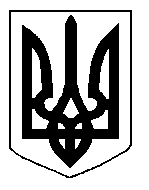 БІЛОЦЕРКІВСЬКА МІСЬКА РАДА	КИЇВСЬКОЇ ОБЛАСТІ	Р І Ш Е Н Н Я
від  30 вересня 2019 року                                                                        № 4412-78-VIIПро розгляд заяви щодо надання дозволу на розроблення проекту землеустроющодо відведення земельної ділянки у власністьгромадянину Киришуну Сергію ВолодимировичуРозглянувши звернення постійної комісії з питань земельних відносин та земельного кадастру, планування території, будівництва, архітектури, охорони пам’яток, історичного середовища та благоустрою до міського голови від 22 серпня 2019 року №345/2-17,  протокол постійної комісії з питань  земельних відносин та земельного кадастру, планування території, будівництва, архітектури, охорони пам’яток, історичного середовища та благоустрою від  22 серпня 2019 року №188, заяву громадянина Киришуна Сергія Володимировича від 16 серпня 2019 року №4514, відповідно до ст.ст. 12, 40, 79-1, 116, 118, 121, 122, ч.2,3 ст. 134 Земельного кодексу України, ст. 50 Закону України «Про землеустрій», ч.3 ст. 24 Закону України «Про регулювання містобудівної діяльності», п.34 ч.1 ст. 26 Закону України «Про місцеве самоврядування в Україні», міська рада вирішила:1. Відмовити в наданні дозволу на розроблення проекту землеустрою щодо відведення земельної ділянки у власність громадянину Киришуну Сергію Володимировичу з цільовим призначенням 02.05. Для будівництва індивідуальних гаражів в ГК «Молодіжний», гараж №508, за адресою: вулиця Молодіжна, 20А, орієнтовною площею 0,0014 га, за рахунок земель населеного пункту м. Біла Церква у зв’язку з невідповідністю місця розташування земельної ділянки іншій містобудівній документації, а саме Схемі вулично-дорожньої мережі міського та зовнішнього транспорту міста Біла Церква та Схемі велосипедної інфраструктури в м. Біла Церква Київської області, затверджених рішенням міської ради від 29.11.2018 року №3061-60-VII «Про затвердження Коригування Схеми вулично-дорожньої мережі міського та зовнішнього транспорту міста Біла Церква та Схеми велосипедної інфраструктури в м. Біла Церква Київської області» згідно вимог ч. 7 ст. 118 Земельного кодексу України.2.Контроль за виконанням цього рішення покласти на постійну комісію з питань  земельних відносин та земельного кадастру, планування території, будівництва, архітектури, охорони пам’яток, історичного середовища та благоустрою.Міський голова                               	                                                              Г. Дикий